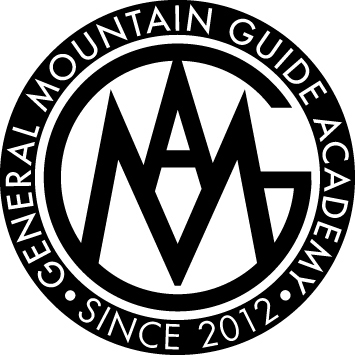 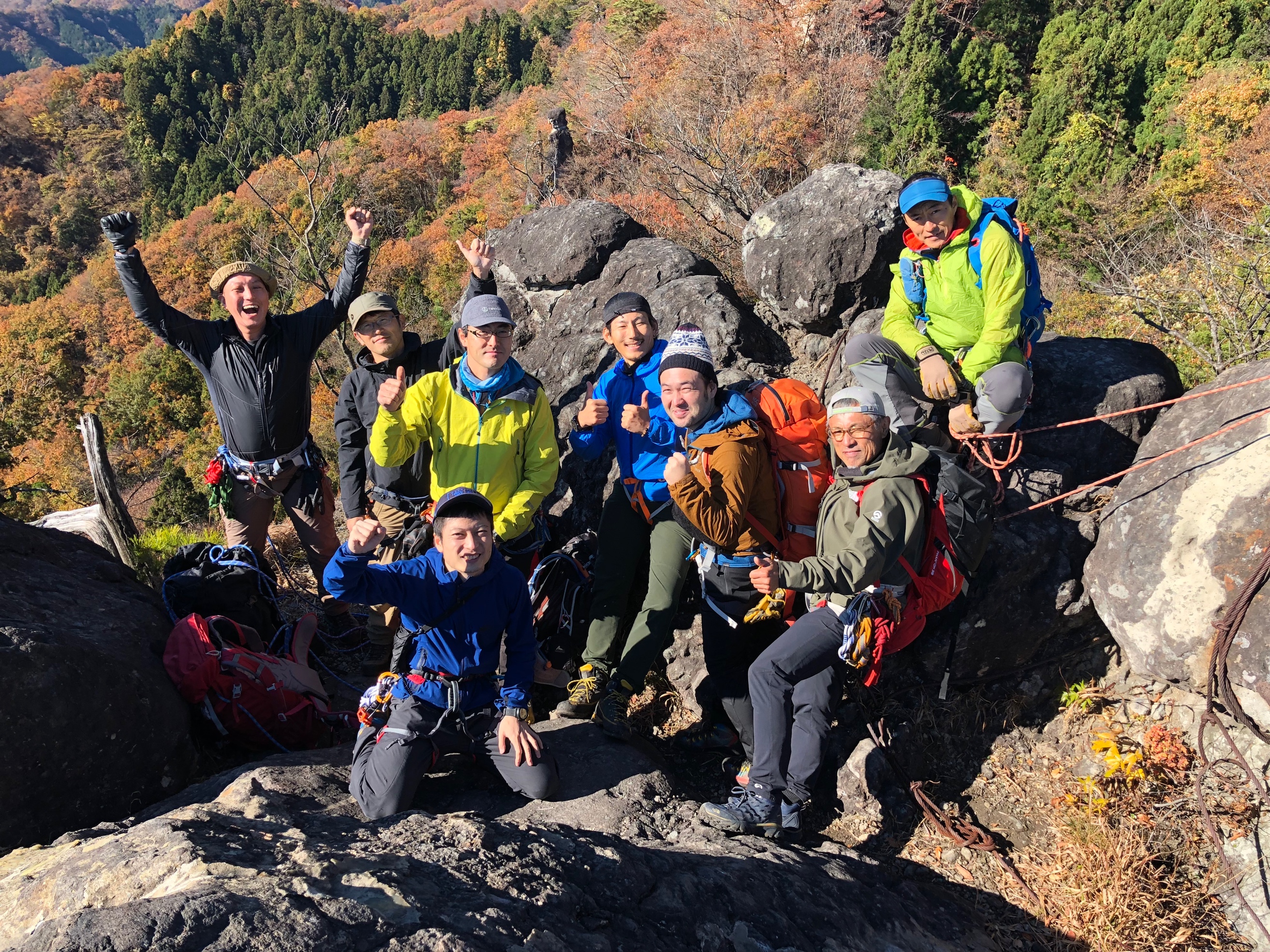 　　　　　　　　　　　　　　　　　　　　　　　　　　　　　　　 GMGA                                            info@gmga.jp